注册系统使用手册PC端1信息门户--进入注册系统 my.whu.edu.cn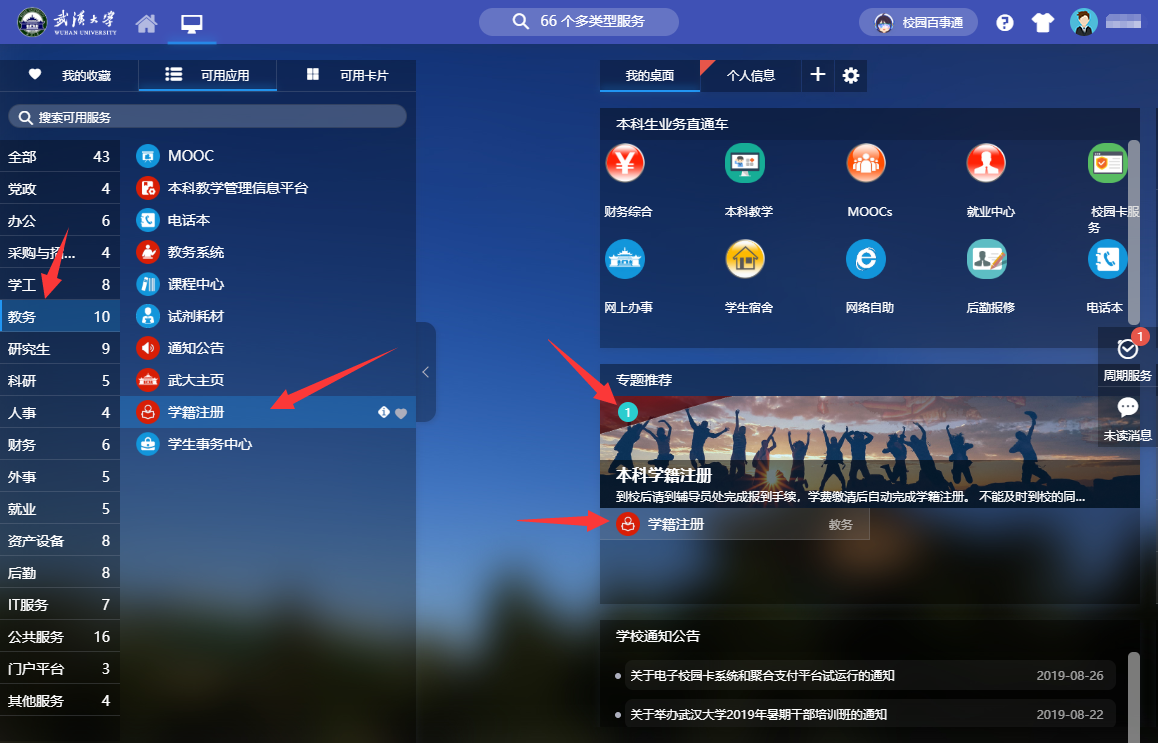 2查看个人信息，申请请假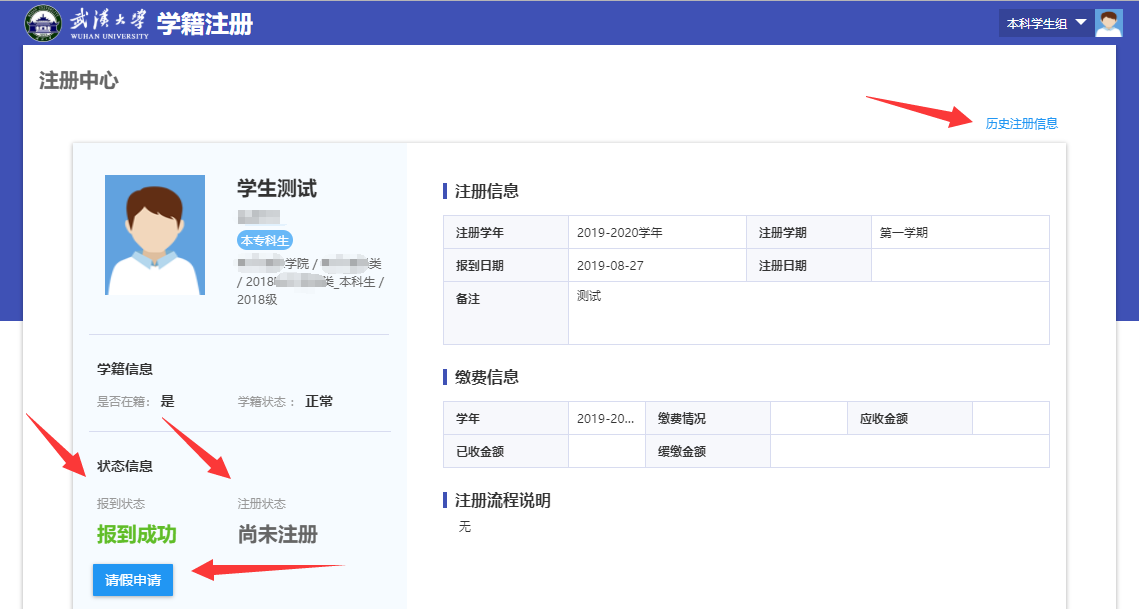 3请假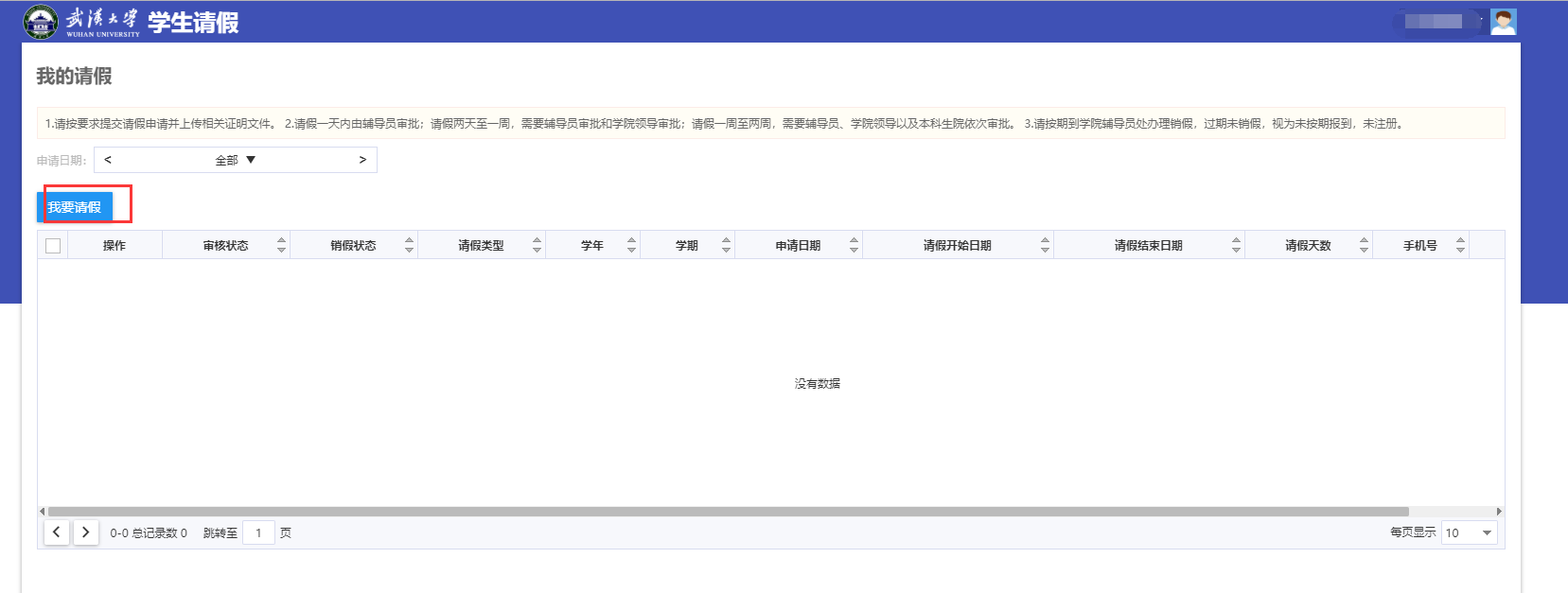 填写请假信息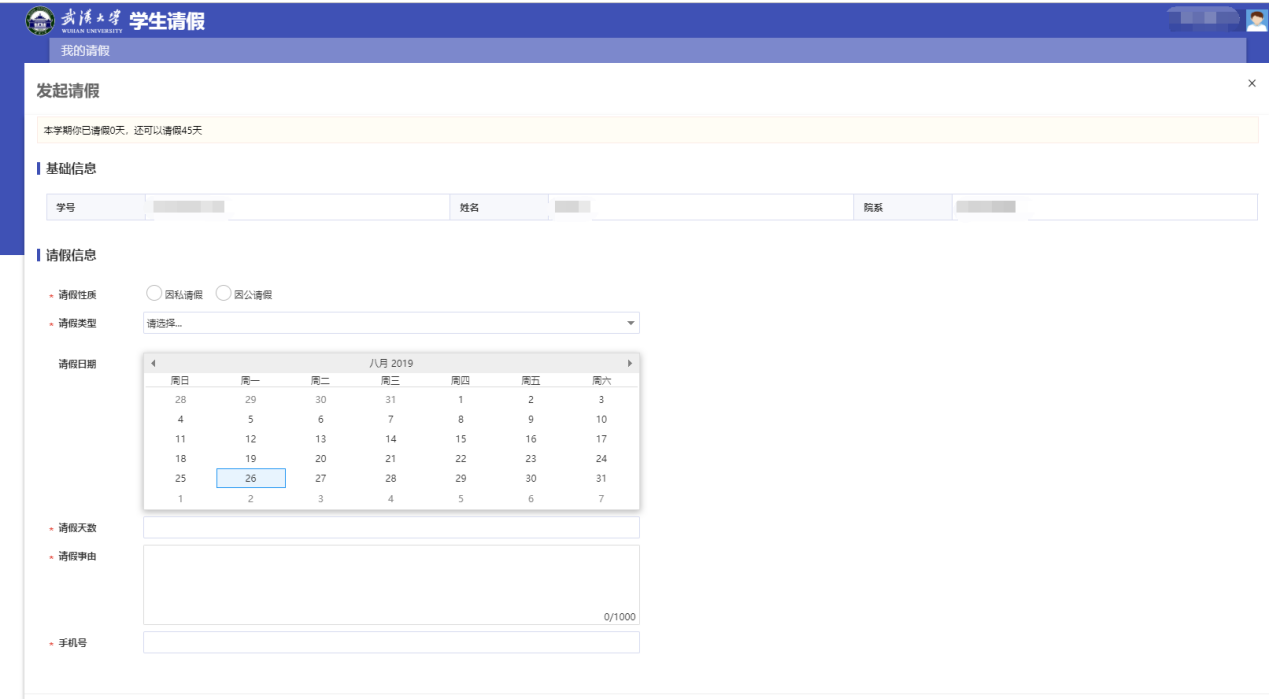 移动端1 智慧珞珈APP---本科生注册首页---全部---管理服务---本科生注册/本科生注册请假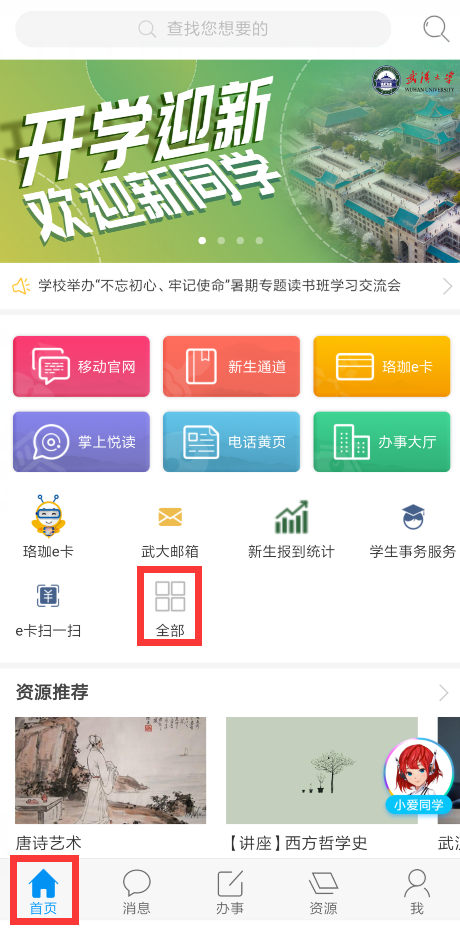 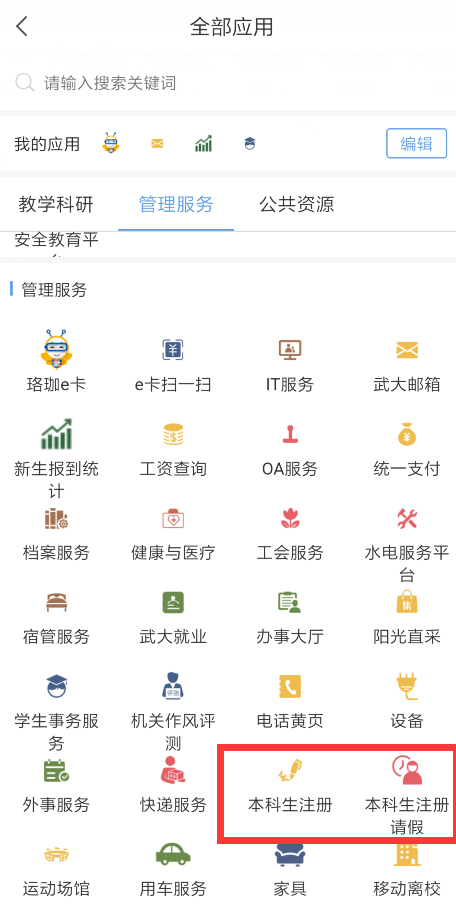 或者 办事---管理服务----本科生注册/本科生注册请假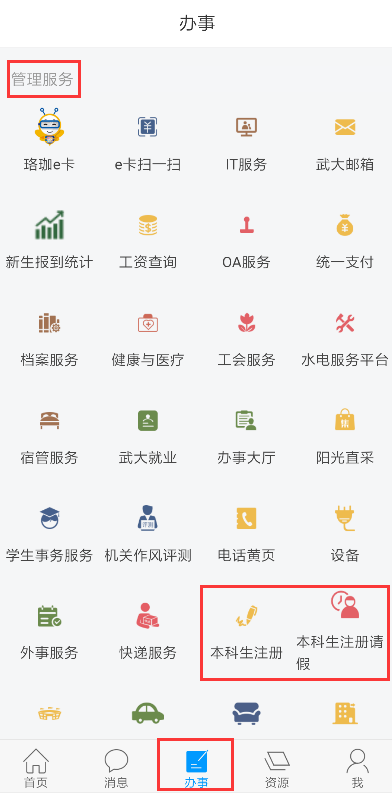 2 请假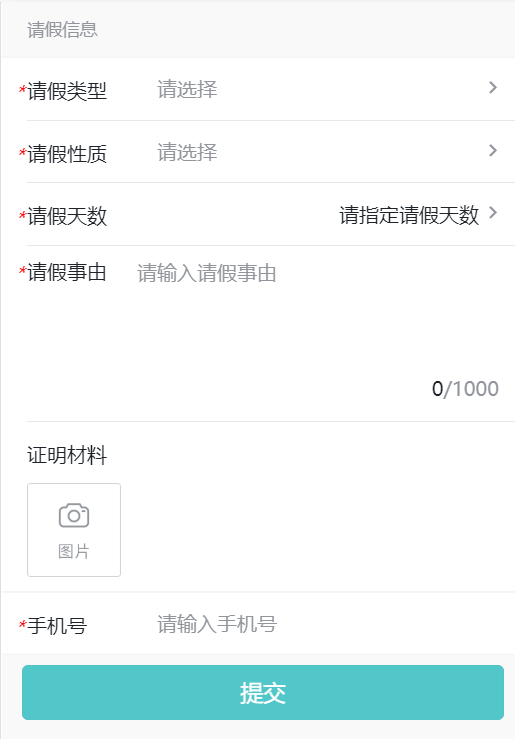 3 报到，向辅导员展示二维码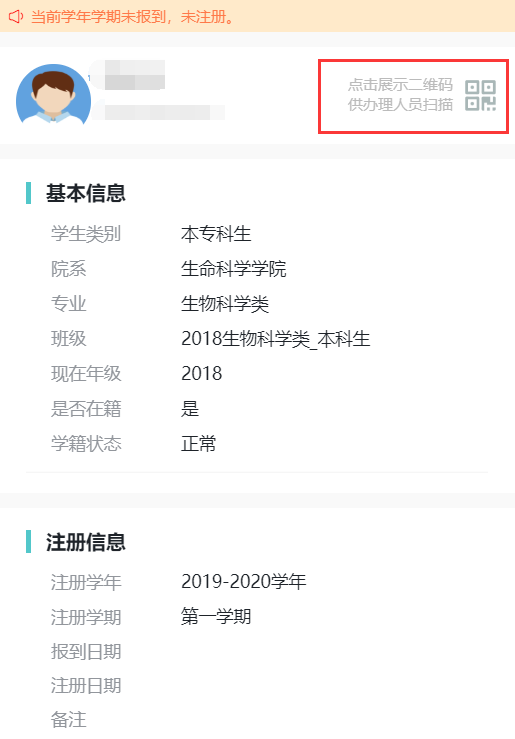 